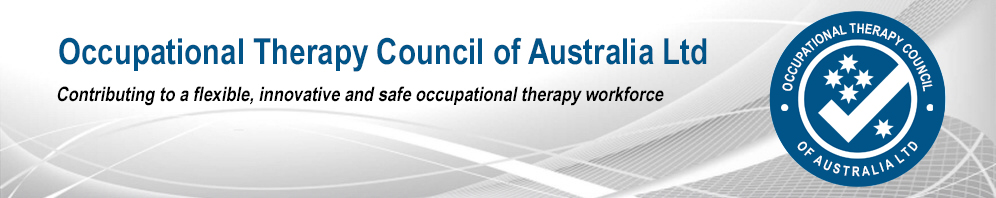 STAGE 2ASSESSMENT FOR OVERSEAS-TRAINED OCCUPATIONAL THERAPISTS  SUPERVISED PRACTICE PLAN (SPP)Each section relates to the OTBA Australian Occupational Therapy competency standards 2018.Your goals may include more than one competency.Your goals should be SMART goals: specific, measurable, achievable, realistic and timelyPractioners need to indicate they have addressed all the Australian Occupational Therapy competency standards 2018.  The standards are available athttps://www.occupationaltherapyboard.gov.au/Codes-Guidelines/Competencies.aspxName:  John Citizen							Workplace: ABC RecoverySupervisor: Elva CrabbProfessionalism: An OT practises in an ethical, safe, lawful and accountable manner, supporting client health and wellbeing through occupation and consideration of the person and environment. Knowledge and learning:  An OT’s knowledge, skills and behaviours in practice are informed by relevant and contemporary theory, practice knowledge and evidence, and are maintained and developed by ongoing professional development and learning. OT Process and Practice: An OT’s practice acknowledges the relationship between health, wellbeing and human occupation, and their practice is client-centred for individuals, groups, communities and populations. 4. Communication: OTs practise with open, responsive and appropriate communication to maximise the occupational performance and engagement of clients and relevant others. In GeneralSigned: ……………………………………………………………….. practitioner      Date: ………………………………………….Signed: ……………………………………………………………….. supervisor       Date: ………………………………………….Australian Occupational Therapy competency standards 2018Practitioner to acknowledge as being included – please tick1.1 Complies with the OTBA standards, guidelines and code of conduct.1.2 Adheres to legislation relevant to practice. 1.3 Maintains professional boundaries in all client and professional relationships.1.4 Recognises and manages conflicts of interest in all client and professional relationships.1.5 Practises in a culturally responsive and culturally safe manner with respect to culturally diverse client groups.1.6 Incorporates and responds to historical political cultural societal environmental and economic factors influencing health wellbeing and occupations of Aboriginal and Torres Strait Islanders. 1.7 Collaborates and consults ethically and responsibly for effective client-centred and inter-professional practice.1.8 Adheres to all work health and safety and quality requirements for practice.1.9 Identifies and manages the influence of his/her values and culture on practice.1.10 Practises within limits of his/her level of competence and expertise.1.11 Maintains professional competence and adapts to change in practice contexts.1. 12 Identifies and uses relevant professional and operational support and supervision.1.13 Manages resources, time and workload accountably and effectively.1.14 Recognises and manages his/her own physical and mental health for safe, professional practice.1.15 Addresses issues of occupational justice in practice.1.16 Contributes to the education and professional practice development of peers and students.1.17 Recognises and manages any inherent power imbalance in relationships with clients.GOALACTIONS TO ACHIEVE GOALMEANS TO MEASURE THAT GOAL HAS BEEN ACHIEVEDTo develop knowledge and competency around cultural differences within various cultural contexts here in Sydney, and an understanding of impact upon communication in healthcare settings.Discuss the local area social and cultural mix and identify priorities and factors in regard to cultural context with the trans-cultural worker (part-time at ABC Recovery), my supervisor, and other clinicians.To acknowledge my own cultural background and impact on my communication and discuss/seek feedback with supervisor as required/appropriate.Present findings/summary to staff in the example of a case study.        Supervisor deems competent after the above.Increase my awareness about Indigenous history and culture in Australia including the impact of government policies over the years, and consider specifically the impact on local communities and individuals here. Undertake the cultural competency training available through ABC Recovery, funded by ABC Recovery.Meet with local Aboriginal health worker (council) to discuss role. Read "Working Together Aboriginal and Torres Strait Islander Mental Health and Wellbeing Principles and Practice” available at: www.healthinfonet.ecu.edu.au/key-resources/promotion-resources?lid=17709  and also NSW aboriginal health impact statement, available at: http://www1.health.nsw.gov.au/pds/ActivePDSDocuments/PD2017_034.pdfDiscuss with other team members.Research occupational therapy literature specific to working with Indigenous Australians.Research significant government policies and the impact on indigenous Australians, and in particular the relevance to the local community.Certificate from cultural competency training sighted by manager. Presentation on significant government policies and impact on indigenous, and in particular the local community to supervisor in supervision session. Team presentation on OT literature specific to working with Indigenous Australians and application to ABC Recovery services. Supervisor to be confident of competence through the above and other means such as observation of practice. Incorporate cultural safety within to my work practices. To learn about the definition of cultural safety To consider cultural safety in my local practice and within my work context by gathering information and resources relevant to the local area, discussing with my colleagues and the aboriginal health worker at my worksite- and develop a checklist wich I can audit my workplace on for this issue. To develop a cultural safety plan (ideas for the workplace) based on my checklist findings which can be used in my workplace with clients. Present my cultural safety checklist to my supervisor.Present my cultural safety plans/ suggestions and present in a session with my supervisor with the aim of incorporating my ideas into the day to day running of the team. Any of my ideas having been endorsed by the team with an agreement/ plan to use in ongoing  work practices.Gain an understanding of the migrant nature of the history of Australia and the impact upon current society. Research migration through the local community centre/library.Present findings and summary questions to supervisor in one specific supervision session. Supervisor to be confident of competence through the above and other means such as observation of practice. Ensure ethically competent interactions with clients, consumers, and carers and everyone in my professional role.Become familiar with available OT Code of Ethics and Code of Conduct and compare to that of my own country. Research ethically competent health care practices.Prepare a staff development on considerations around ethically competent health care provision. Seek out information and knowledge from other team members to include in the above presentation. Discuss in supervision and supervisor deems competent.Presentation to OT team on “ethically competent health care practices with consumers and carers in Australia” rating sheet discussion with peers. Supervisor deems competent after discussion re presentation. 5.   In my work I will maintain a client focus to my work, recognising and respecting that all individuals have unique needs around occupational well-being and formulation of individualised treatment. Ensure personalised goal formulation with each client, based on circumstances and needs. Ask about (identify), acknowledge and incorporate cultural awareness when working with indigenous Australians. Evaluate and track goals throughout treatment with each client.Discuss progress with clients in supervision, in relation to goal progression. Supervisor deems competent in this area.6.    To consider the environment of the wider community and community resources and services.To be aware of the resources in the community, and those that have particular cultural relevance to various people depending on background and circumstances.Visit or research the available resources at local community health centres and library. Present community resource folder to supervisor.Supervisor agrees that consideration of community resources is a factor in linking consumers into local services on closure. 7.	Increase knowledge of local community resources.Collect information on relevant local supports and services.Discuss and ask about relevant supports for people from colleagues and others to increase knowledge of options and resources in the area. Arrange to visit identified community resources as agreed with supervisor.Establish collaborative working relationships with the above in order to facilitate good outcomes for clients.Develop an understanding of the local area social milieu and context through research and discussion with colleagues and others.Participate in appropriate training that may be available.Case study on the use of community resources and presented in supervision.Deemed competent by supervisor.Maintain clear boundaries and responsibilities with regard to client rights and aspects of confidentiality.To articulate responsibilities to each client and maintain confidentiality within the rehab setting. To discuss with the team leader the balance of individual rights with risk management and client’s family interests – orientation to forms required.Complete risk management training. Training on rights and confidentialitySupervisor to be confident in this goal being met through discussion in supervision and observation of practice and interactions.Supervisor to assess based on team members feedback. 8.  To be conversant with the occupational therapy professions (Australia) code of ethics and any relevant standards and code of conduct.Seek and read Competency Standards 2018 and OT code of conduct documents from OT Board website. Look at OT Association website and guidelines for clinical practice documents relevant to my area of practice, and more broadly for general orientation.Clarify my understanding of these in a specific supervision session.Present case scenario or clinical dilemma in supervision and discuss from perspective of code of ethics/standards.Supervisor deems competent.9.  To ensure ongoing professional development.Ask other OTs how they undertake this and keep up-to-date.Research availability of PD resources outside of the workplace – e.g. Courses, OTA website listings.Become familiar with relevant journals available, and find out how to access journal articles (? at work/? via OT Association).Take time for PD as negotiated with supervisorAt the end of my placement to have a clear understanding of the ongoing requirements for PD in Australia which I can communicate to my supervisor in the format of developing my own personal plan for ongoing supervisionAddress the above in a specific session with supervisor.10.  To become familiar with the processes 	of the wider health service/s in Australia and some of the legislation underpinning itRead Willis book Healthcare in Australia via Elsevier.comDevelop understanding of the ‘mixed health care system’ in Australia and how it relates to ABC Recovery.Read about Medicare, how it works.Check out Australia.gov.au resourcesRead/have an overview understanding of the Mental Health Act, the National Standards in Mental Health, Medicare, NDIS.Research national/state healthcare legislation to develop an overview.Give an overview of the mixed model of healthcare to supervisor in a supervision session, and seek examples in workplace from supervisor.Be able to articulate to supervisor and clients how the NDIS is relevant to the work setting. Supervisor is confident I have a broad understanding of relevant legislation and processes in Australia relevant to my work, based on a discussion around this. Australian Occupational Therapy competency standards 2018Practitioner to acknowledge as being included – please tick2.1 Applies current and evidence-informed knowledge of occupational therapy and other appropriate and relevant theory in practice.2.2 Applies theory and frameworks of occupation to professional practice and decision-making.2.3 Identifies and applies best available evidence in professional practice and decision-making.2.4 Understands and responds to Aboriginal and Torres Strait Islander health philosophies, leadership, research and practices.2.5 Maintains current knowledge for cultural responsiveness to all groups in the practice setting.2.6 Maintains and improves currency of knowledge, skills and new evidence for practice by adhering to the requirements for continuing professional development.2.7 Implements a specific learning and development plan when moving to a new area of practice or returning to practising.2.8 Reflects on practice to inform current and future reasoning and decision-making and the integration of theory and evidence into practice.2.9 Maintains knowledge of relevant resources and technologies. 2.10 Maintains a digital literacy for practiceGOALACTIONS TO ACHIEVE GOALMEANS TO MEASURE THAT GOAL HAS BEEN ACHIEVEDTo understand and apply current and up-to-date evidence to my work at ABC RecoveryDiscuss evidence and framework for practice at ABC Recovery with supervisor for guidance in a supervision session. Update knowledge base in regard to recovery framework, stepped models of care and current evidence base for mental health interventions in use at ABC Recovery.Continued observation and evaluation of interventions and processes through supervision.Presentation to supervisor in a specific supervision session on the recovery model in OT practice. Supervisor deems competent in understanding and application of evidence-based practice at ABC.2.	Ensure I maintain an occupational framework in work and apply relevant models of OT practice.Increase/update knowledge on model of practice in use at ABC Recovery (MOHO).Implement a self-management and recovery framework in ABC Recovery which works towards empowerment of the client in managing their own health issues and risks. Undertake a literature search of models of practice in mental health OT practice.Establish a treatment group based on behavioural activation and meaningful activity and evaluate this.Client feedback sheet from group session indicates successful application of OT principles into processes of treatment.Presentation to supervisor on application of model of practice (MOHO) in mental health settings.Discuss findings in supervision and present action plan to supervisor; based on these, supervisor to sign off as competent in this area. 3.     Be able to confidently use and explain OT intervention as applied in my specific setting.To increase knowledge base on intervention theories through literature review on the subject. To liaise with my professional colleagues and monitor their intervention approachesTo take all opportunities to articulate my clinical reasoning for use of these modalities to colleagues, other health professionals outside of ABC rehab, and to clients and their families as applicable.Discuss literature review in supervision.Review outcomes for sensory group with supervisor.Supervisor deems competent in this area of practice. And based on discussion with other team members.Facilitation of and advocacy with other agencies or health professionals for occupational justice for clients.Document advocacy and interprofessional communication in case notes. Actively facilitate and support clients to establish links with other services/agencies/community to progress goals and gain increased agency.Note particular circumstances as they arise, and discuss in supervision around this theme in particular. Review notions of occupational justice in a supervision session and give two case examples from caseload. Supervisor to deem competent in this area based on discussion, observing progress notes, and observation with clients.Ability to engage in self-reflective practice in professional development over time.Gain feedback on progress and development needs during supervised practice experience.Through self-reflections in OTC paperwork, and discussions in supervision.In developing quality improvement processes in the workplace based on my reflections.3.   Have an ongoing plan for professional development based upon identified interest areas and gaps in knowledge. Discuss and share professional development plan with supervisor, using the OTC paperwork as a start but building upon this into the future.Supervisor agrees that quality improvement has occurred in developing some new processes ( eg. The Consumer information booklet). Supervisor happy with the level and performance in self-reflective practice; discuss in a supervision session and sign off as competent.To ensure I use appropriate OT skills in the work environment. To make appropriate clinical decisions based on clinical reasoning.To understand what clinical reasoning and decision making are and how it relates to OT practiceTo apply clinical reasoning to guide my OT decision making with clientsDiscuss with my supervisor the concepts of clinical reasoning and clinical decision making.For my supervisor to deem I am competent in applying clinical reasoning with my decision making when working with clients.Australian Occupational Therapy competency standards 2018Practitioner to acknowledge as being included – please tick3.1 Addresses occupational performance and participation of clients, identifying the enablers and barriers to engagement.3.2 Performs appropriate information-gathering and assessment when identifying a client’s status and functioning strengths, occupational performance and goals.3.3 Collaborates with client and relevant others to determine the priorities and occupational therapy goals.3.4 Develops a plan with the client and relevant others to meet identified occupational therapy goals.3.5 Selects and implements culturally responsive and safe practice strategies to suit the occupational therapy goals and environment of the client.3.6 Seeks to understand and incorporate Aboriginal and Torres Strait Islander people’s experience of health, wellbeing and occupations encompassing cultural connections. 3.7 Reflects on practice to inform and communicate professional reasoning and decision-making.3.8 Identifies and uses practice guidelines and protocols suitable to the practice setting or work environment.3.9 Implements an effective and accountable process for delegation, referral and handover.3.10 Reviews, evaluates and modifies plans, goals and interventions with the client and relevant others to enhance or achieve client outcome.3.11 Evaluates client and service outcomes to inform future practice.3.12 Uses effective collaborative, multidisciplinary and interprofessional approaches for decision-making and planning.3.13 Uses appropriate assistive technology, devices and/or environmental modifications to achieve client occupational performance outcomes.3.14 Contributes to quality improvement and service development.GOALACTIONS TO ACHIEVE GOALMEANS TO MEASURE GOAL HAS BEEN ACHIEVED1.	To be competent using generic informal and formal assessments including mental state (MSE) assessment, risk assessment instrument, and the services Acute Care Assessment (ACA).Acquire knowledge of assessments through workplace orientation.Learn from observing experienced practitioners using assessments.Identify and read relevant literature on risk assessment.Liaise with MDT to observe assessments.Practice undertaking assessments under direct observation from team members and supervisor.Attendance at professional development program on undertaking formal MSE and risk assessments.Undertake training on Connecting with People. Formal mental state assessment, initial assessment and risk assessment presented to team and appearing in notes.  Review successful performance of assessments in supervision.Attendance record/CPD for professional development programs.2.	To be competent in using formal and informal occupational therapy assessments within ABC Recovery and in line with the OTPP.Acquire knowledge of OT assessments used including MOHO suite and ADL assessment and sensory assessments. Use of the assessments in clinical practice under direct supervision initially.Discuss evidence base for OT assessments used in a supervision session.Evaluate performance in a supervision session.Supervisor assured of competency in use of assessment through review of reports and feedback in supervision session. Regular confident use of assessment by therapist.3.	To be competent in choosing occupational therapy specific interventions based on assessment results and feedback / review as appropriate using clinical reasoning.Be confident in explaining how the OTPP is applied in ABC Recovery and present to OT students currently on placement.Undertake occupational therapy sessions competently and in line with the OTPP.Include interventions and review timeframes within client care plan and work with this for each client.Read the Occupational Therapy Competencies for Mental Health (1999) to guide practice.Discuss progress specifically in relation to the OT Competencies in Mental Health document with supervisor in one supervision sessionResearch current evidence-based mental health occupational therapy interventions and consider how this applies at ABC Recovery.Ensure supervisor observes at least three sessions of occupational therapy assessment and intervention in the first four weeks of supervised practice. Evaluate intervention in supervision.Be able to articulate clinical reasoning in case studies presented to supervisor in supervision session.Feedback and guidance to be provided by supervisor both in and outside of formal supervision as required.Supervisor deems competent in undertaking appropriate OT interventions at ABC Recovery.4.	To be competent in the development and review of client care plans based on individual needs and circumstances and in line with the OTPP.Produce client care plans to a high standard, goal directed, measurable and plan to be reviewed regularly. Produce client care plans for all clients on caseload.To ensure consideration of cultural background and context when developing care plans by noting this in the plans. Supervisor confident in ability to develop and review client goals and care plans in order to carry out effective care.  Supervisor deems competent in this area.5.  Demonstrate ability to effectively plan for end of service in line with the OTPP, having helped clients achieve goals and increased functioning, and ensure ongoing supports and services are in place. Review goals with each client regularly and provide evidence of this in supervision.Discuss end of treatment timeframes with clients, and ensure collaborative planning of this.Link clients in to appropriate community services and supports before discharge from service, and document this in case notes.Ensure letters to GPs and any other relevant communication is completed. Supervisor to track completion of these actions, in order to deem competency.6.   To be competent in using the principles of evidence-based practice as applied to the occupational therapy practice process in this setting.To be aware of the best evidence for a range of interventions offered by therapist and the service.Identify with supervisor a number of interventions to research evidence on.Conduct library searches on these interventions.Present findings at an in-service.Make any adjustments to own practice based on new evidence.Attend local journal clubSchedule specific discussion in supervision. Feedback from a successful in-service presentation.  Changes in practice discussed and noted in supervision.Supervisor deems competent.To competently evaluate my OT services with each of my clients after the service has endedTo use appropriate evaluation tools such as COPM to ensure client’s goals have been achievedFeedback is sought from my clientsSupervisor deems competentTo contribute to quality improvement within the OT service and service development process.Identify areas for QI within the OT service.Work with supervisor to develop a QI projectPresent QI to OT business Supervisor deems competentAustralian Occupational Therapy competency standards 2018Practitioner to acknowledge as being included – please tick4.1 Communicates openly, respectfully and effectively. 4.2 Adapts written, verbal and non-verbal communication appropriate to the client and practice context.4.3 Works ethically with Aboriginal and Torres Strait Islander communities and organisations to understand and incorporate relevant cultural protocols and communication strategies, with the aim       of working to support self-governance in communities. 4.4 Uses culturally responsive, safe and relevant communication tools and strategies.4.5 Complies with legal and procedural requirements for the responsible and accurate documentation, sharing and storage of professional information and records of practice.4.6 Maintains contemporaneous, accurate and complete records of practice.4.7 Obtains informed consent for practice and information sharing from the client or legal guardian.4.8 Maintains collaborative professional relationships with clients, health professionals and relevant others.4.9 Uses effective communication skills to initiate and end relationships with clients and relevant others.4.10 Seeks and responds to feedback, modifying communication and/or practice accordingly.4.11 Identifies and articulates the rationale for practice to clients and relevant others.GOALACTIONS TO ACHIEVE GOALMEANS TO MEASURE THAT GOAL HAS BEEN ACHIEVEDTo be competent in all aspects of medico-legal documentation necessary for the role.Discuss requirements with supervisor and be clear about expectations at ABC Recovery.Read any relevant documents to the setting as advised by supervisor.Undertake OT report writing and seek feedback from supervisor.Record interventions professionally, with accurate language use, appropriately and clearly in case notesProvide examples of documentation for discussion in supervision. Be clear about informed consent and practice around formal information sharing.Consider personal/cultural context in regard to informed consent and information sharing with family and others. Review progress in weekly supervision.Random audit of case notes by supervisor and be deemed competent by supervisor.Ensure documentation and client related clinical information remains private within the appropriate context, is maintained confidentially, safely and stored appropriately.Familiarise self with Privacy Act, and application in the workplace via orientation with team members. Ensure communication with colleagues about clients remains respectful and appropriate at all times. Find out about storage of notes and correct processes for disposal of confidential information, and use these processes. Feedback gained by supervisor from team and other colleagues about performance in this area.Based on the above, supervisor confident to deem competent in this.3.   To effectively communicate collaboratively and respectfully with colleagues and other service providers. To initiate connections with colleagues and other service providers in order to provide a collaborative approach to care.To meet with team members re their roles and functions in the team.To read information available at ABC Recovery about the team process and expectations in a rehab setting and be familiar with this.To maintain appropriate professionalism in interactions with other staff and colleagues – language used, verbal and phone and emails etc. Feedback gained by supervisor from team and other colleagues about performance in this area.Supervisor deems competent.4.  Communicate with clients, carers, family in a professional and client centred way.To ensure acknowledgement of culture and background, and incorporate this into communication style.  Ask individual clients and their families how they wish to be addressed and if they have particular communication needs. Goals and treatment planning are shared appropriately and client-centred, with the various relationships managed effectively. Develop list/kit of resources available to people of non-English speaking backgrounds, migrants and people who have Aboriginal or Torres Strait Islander backgrounds.Supervisor to directly observe that I undertake appropriate shared client-centred goal-setting in my interactions with clients. Supervisor to deem competent after discussion of findings and observed practice.Manage workload independently. Manage time effectively.Maintain statistics and KPIs.Undertake satisfactory time targets in organisation.Finish work in appropriate time frames. Supervisor to view work undertaken and will liaise with team in order to deem competent.Supervisor: (Please tick the boxes to ensure the practitioner has addressed all the requirements)□Are all the competency standards addressed by the Practitioner?Are the learning goals signed by both supervisor and supervisee?□ Does the SPP reflect good OT practice and provide a relevant experience in order to ascertain whether the person will be competent to practise as an OT in Australia?□ Are the goals written as SMART goals?□ Have you assisted the practitioner in completing the SPP?□ Please ensure the SPP, mid-way report and supervisor notes are word processed and NOT hand-written.Overall, do the learning goals reflect good OT practice and provide a relevant experience in order to ascertain whether the person will be competent to practise as an OT in Australia?